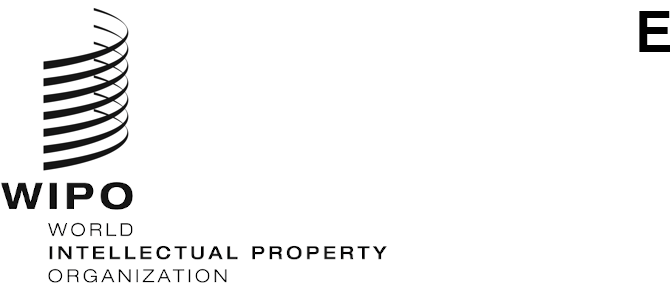 WIPO/GRTKF/IC/SS/GE/23/3ORIGINAL:  EnglishDATE:  August 8, 2023Special Session of the Intergovernmental Committee on Intellectual Property and Genetic Resources, Traditional Knowledge and FolkloreGeneva, September 4 to 8, 2023DRAFT TEXT PROPOSAL FROM INDIA TO WIPO IGC FOR MODIFICATIONS IN THE DRAFT NEGOTIATING TEXT FOR INTERNATIONAL INSTRUMENT FOR PROTECTION OF GENETIC RESOURCES AND ASSOCIATED TRADITIONAL KNOWLEDGEDocument submitted by the Delegation of IndiaOn July 3, 2023, the International Bureau of the World Intellectual Property Organization (WIPO) received a request from the Department for Promotion of Industry and Internal Trade, Ministry of Commerce and Industry of India to submit the document entitled “Draft Text Proposal from India to WIPO IGC for Modifications in the Draft Negotiating Text for International Instrument for Protection of Genetic Resources and Associated Traditional Knowledge” for discussion by the Special Session of the Intergovernmental Committee on Intellectual Property and Genetic Resources, Traditional Knowledge and Folklore.Pursuant to the request above, the Annex to this document contains the submission referred to. 3.	The Committee is invited to take note of this document.
[Annex follows]DRAFT TEXT PROPOSAL FROM INDIA TO WIPO IGC FOR MODIFICATIONS IN THE DRAFT NEGOTIATING TEXT FOR INTERNATIONAL INSTRUMENT FOR PROTECTION OF GENETIC RESOURCES AND ASSOCIATED TRADITIONAL KNOWLEDGE India proposes following changes in the articles of the draft text to be discussed at the special session of the IGC from September 4 to 8, 2023. DISCLAIMER: This text proposal is without prejudice to India’s position on these and other substantive matters at the IGC. India reserves the right to make subsequent modifications to this text proposal and to complement its proposals at a later stage, by modifying, supplementing or withdrawing all, or any part, at any time PREAMBLE The Parties to this instrument, Desiring the promotion of the efficacy, transparency and quality of [IN: the Intellectual Property (IP) patent] system in relation to genetic resources (GRs) and traditional knowledge associated with genetic resources (Associated TK), Emphasizing the importance of patent offices having access to appropriate information on GRs and Associated TK to prevent patents from being granted erroneously for inventions that are not novel or inventive with regard to GRs and Associated TK, Recognizing the potential role of the [IN: IP patent] system in contributing to the protection of GRs and Associated TK, [IN: including preventing misappropriation], Recognizing that an international disclosure requirement related to GRs and Associated TK in [IN: IP patent] applications contributes to legal certainty and consistency and, therefore, has benefits for the [IN: IP patent] system and for providers and users of such resources and knowledge, Recognizing that this instrument and other international instruments related to GRs and Associated TK should be mutually supportive, Recognizing and reaffirming the role that the intellectual property (IP) system plays in promoting innovation, transfer and dissemination of knowledge and economic development, to the mutual advantage of providers and users of GRs and Associated TK, Acknowledging the UN Declaration on the Rights of Indigenous Peoples (UNDRIP)Have agreed as follows: ARTICLE 1OBJECTIVES The objectives of this instrument are to [IN: contribute to the protection of GRs and associated TK within the IP system by: (a) enhancing the efficacy, transparency and quality of the patent system with regard to GRs and Associated TK, and (b) preventing patents from being granted erroneously for inventions that are not novel or inventive with regard to GRs and Associated TK.] ARTICLE 2 LIST OF TERMS “[Materially [IN: /Directly] based on” means that the GRs and/or Associated TK [IN: must] have been [IN: necessary or] material to the development of the claimed invention, [IN: and or] that the claimed invention [IN: must] depends on the specific properties of the GRs and/or Associated TK” [IN: “Traditional Knowledge associated with Genetic Resources” means any knowledge which is evolving, generated in a traditional context, whether documented or not, collectively preserved, and transmitted from generation to generation and including but not limited to know-how, skills, innovations, practices, and learning, that are associated with GRs.] “Source of Genetic Resources” refers to any source from which the applicant has obtained the GRs, [IN: such as including] a research centre, gene bank, the Multilateral System of the International Treaty on Plant Genetic Resources for Food and Agriculture (ITPGRFA), or any other ex situ collection or depository of GRs. “Source of Traditional Knowledge Associated with Genetic Resources” means any source from which the applicant has obtained the traditional knowledge associated with genetic resources, [IN: such as including] scientific literature, [IN: publicly accessible] databases, patent applications and patent publications. ARTICLE 3 DISCLOSURE REQUIREMENT 3.1 Where the claimed invention in a patent application is [materially [IN: /directly] based on GRs, each Contracting Party shall require applicants to disclose:(a) [IN: the country of origin of the GRs, or, the source of the GRs, and, (b) in cases where the information in sub paragraph (a) is not known to the applicant, or where sub paragraph (a) does not apply, country of origin of the GRs, except in cases where it is not known to the applicant, or where it does not apply.] 3.2 Where the claimed invention in a patent application is [materially [IN: /directly] based on Associated TK, each Contracting Party shall require applicants to disclose: (a) [IN: the indigenous peoples or local community that provided the Associated TK, or, the source of the Associated TK, and, (b) in cases where the information in sub paragraph (a) is not known to the applicant, or where sub paragraph (a) does not apply, the indigenous peoples or local community or holders and practitioners of TK that provided the Associated TK, except in cases where this information is not known to the applicant, or where it does not apply.] 3.3 In cases where none of the information in paragraph [IN: s 3.1 and/or] 3.2 is known to the applicant, [IN: each a] Contracting Party [IN: shall may] require the applicant to make a declaration to that effect. 3.4 Offices shall provide guidance to patent applicants on how to meet the disclosure requirement as well as an opportunity for patent applicants to rectify a failure to include the minimum information referred to in paragraphs 3.1 and 3.2 or correct any disclosures that are erroneous or incorrect, [IN: within a prescribed period, in accordance with its national law]. ARTICLE 6 SANCTIONS AND REMEDIES 6.1 Each Contracting Party shall put in place appropriate, effective and proportionate legal, administrative, and/or policy measures, [IN: prior to and post grant of patent,] to address an applicant’s failure to provide the information required in Article 3 of this instrument. 6.2 Each Contracting Party shall provide an applicant an opportunity to rectify a failure to include the minimum information detailed in Article 3 before implementing sanctions or directing remedies[IN: ].6.3 “Subject to Article 6.4, [IN: no a] Contracting Party [IN: shall may not be required to] revoke or render unenforceable a patent solely on the basis of an applicant’s failure to disclose the information specified in Article 3 of this instrument.” 6.4 Each Contracting Party [IN: may shall] provide for post grant sanctions or remedies, [IN: including revocation,] where there has been fraudulent intent in regard to the disclosure requirement in Article 3 of this instrument, in accordance with its national law. 6.5 Without prejudice to non-compliance as a result of a fraudulent intention as addressed under Article 6.4, Contracting Parties [IN: shall may] put in place adequate dispute [IN: resolution] mechanisms that allow all parties concerned to reach timely and mutually satisfactory solutions, in accordance with national law.” ARTICLE 8 RELATIONSHIP WITH OTHER INTERNATIONAL AGREEMENTS This instrument shall be implemented in a mutually supportive manner with other international agreements[IN: ] relevant to this instrument. ARTICLE 10 GENERAL PRINCIPLES ON IMPLEMENTATION India proposes an inclusion of 10.2 to be read as: [IN: 10.2 The contracting parties may, but shall not be obliged to, provide more extensive obligations than is required under this instrument, either prior to or subsequent to entry into force of the instrument.] [IN: 10.2 10.3] Nothing shall prevent Contracting Parties from determining the appropriate method of implementing the provisions of this instrument within their own legal systems and practices. [End of Annex and of document]